SLUŽBENA PRAVILA PAMPERS  KAMPANJE “KUPI I OSVOJI”                                                  Član 1. Organizator i službena pravila 1.1.      Kampanja pod nazivom „PAMPERS KUPI I OSVOJI“ (u daljnjem tekstu Kampanja)  je organizovana i provedena od strane kompanije Orbico d.o.o. Sarajevo, sa ID brojem 200231040009 i sjedištem u ulici Lužansko polje 7, 71 210 Ilidža, Sarajevo.1.2.      Kampanja će biti provedena po ovdje navedenim odredbama (u daljem tekstu Pravila), koja su obavezna za sve Učesnike. Organizator zadržava pravo da može izmijeniti i  dopuniti ova Pravila tokom trajanja Kampanje, i objaviti izmjene na isti način kao što su prvobitna Pravila bila objavljena.1.3.       Kampanja je marketinška promocija organizovana kao poticaj za korištenje Pampers proizvoda.                                                 Član 2.  Pravni izvori
Kampanja je pravno usklađena u skladu sa odredbama Zakona o zaštiti potrošača.
                                                  Član 3. Teritorij Kampanja organizovana u skladu s ovim službenim pravilima će biti provedena na području Bosne i Hercegovine kod maloprodajnog lanca Bingo export-import d.o.o. u svim maloprodajnim objektima. Trajanje Kampanje je u periodu od 1.10.2022. do 15.11.2022. godine.                                                  Član 4. Podobnost
4.1.        U Kampanji  mogu učestvovati sve punoljetne osobe (18+ godina) koje su državljani Bosne i Hercegovine i/ili imaju stalno mjesto boravka u Bosni i Hercegovini (u daljnjem tekstu Učesnici), a  koji unaprijed prihvataju odredbe i uslove ovih Pravila.
4.2.     Sudjelovanjem u Kampanji, Učesnici potvrđuju da su u potpunosti svjesni ovih odredbi i izražavaju svoju saglasnost u pogledu toga. Učestvovanje u ovoj Kampanji jednako je obavezi poštivanja navedenih Pravila.4.3.        Pravo učešća u kampanji nemaju sljedeća lica:lica koja su u stalnom radnom odnosu ili na drugi način rade kod organizatora kao i njihovi bračni i vanbračni drugovi, roditelji i djeca, lica koja su u stalnom radnom odnosu ili na drugi način rade kod pravnih lica koja na bilo koji način učestvuju u organizaciji promocije, i/ili izvlačenju poklona, i/ili imaju pristup podacima vezanim za organizovanje promocije, te njihovi bračni i vanbračni drugovi, roditelji i djeca.                                               Član 5. Određeni proizvodi i uslovi  Mehanizam sudjelovanja u Kampanji:5.1.      Osoba podobna po članu 4., ukoliko tokom promotivnog perioda od  1.10. 2022. do 15.11.2022. ili do isteka zaliha, u Bingo maloprodajnim objektima u Bosni i Hercegovini, kupi Pampers proizvode u minimalnom iznosu od 25KM, stiče pravo na jednu PAMPERS karticu, koju može preuzeti na info pultu i osvojiti jednu od ponuđenih nagrada. Na jednom računu minimalni iznos kupovine Pampers proizvoda mora biti 25KM, stoga nije moguće zbrajati račune.5.2.     U Kampanji učestvuju svi proizvodi iz Pampers asortimana.5.3.     Za jedan račun kupovine je moguće dobiti jednu PAMPERS karticu. Svaka PAMPERS kartica je dobitna.                                                Član 6. Pokloni Za ovu Kampanju Organizator je osigurao sljedeće poklone za Učesnike:  300 x Oral-B Spider-man električna četkica za zube  500 x Ariel baby tečni deterdžent 500 x Pamper pamučni ceker sa Pampers vlažnim maramicama unutra1600 x Pampers neseserIzgled postera: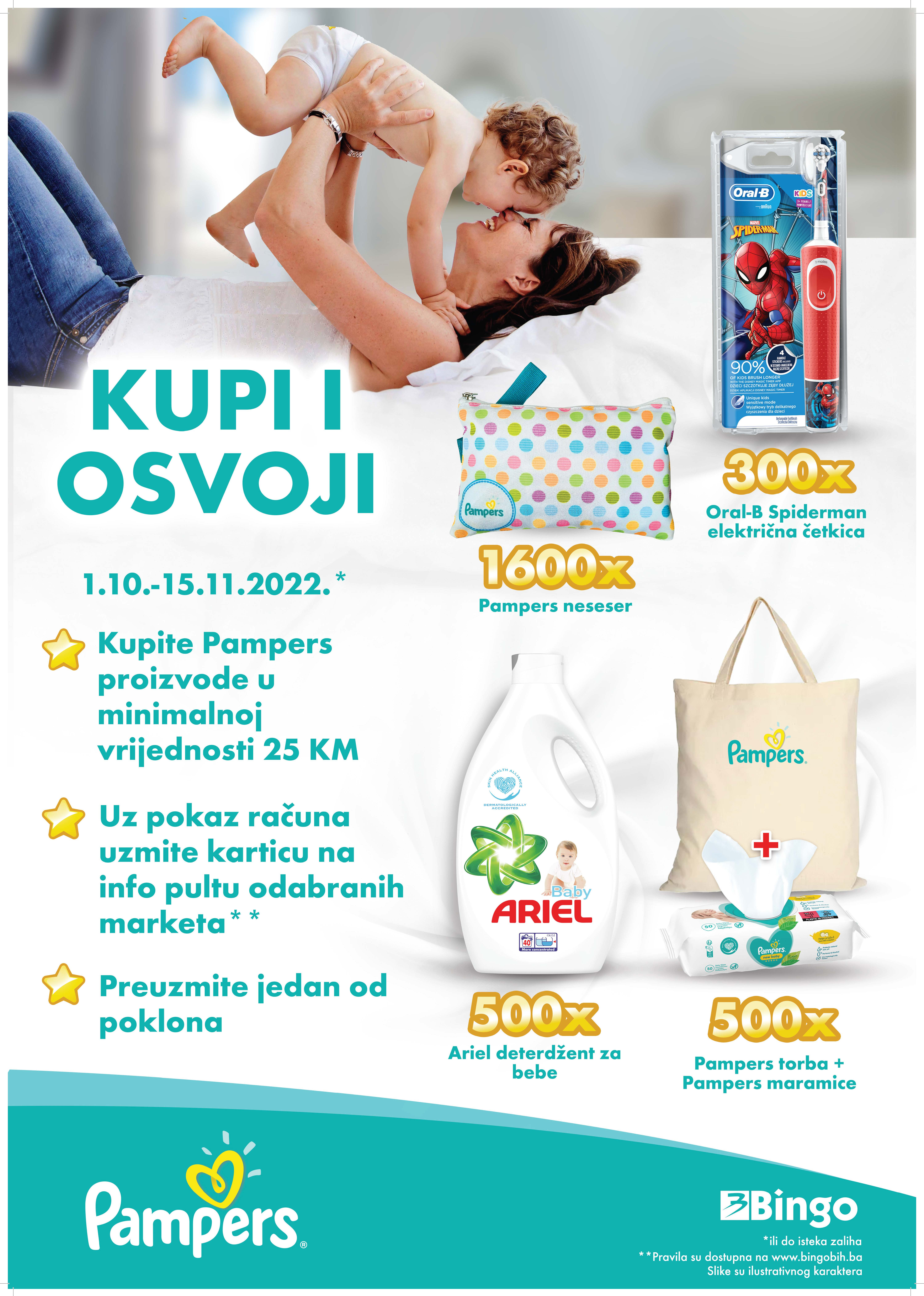                                                    Član 7. Prodajni objekti7.1.          Kampanja će biti organizovana u svim Bingo prodajnim objektima, ali će PAMPERS kartice biti dostupne samo u prodajnim objektima navedenim u listi ispod.7.2.         Kupovinu je moguće obaviti u bilo kojem Bingo maloprodajnom objektu, a uz priložen račun, PAMPERS karticu možete potražiti na info pultu najbližeg Bingo tržnog centra sa liste.                                             Član 8. Dodjela poklona8.1.         Nakon dobijanja fiskalnog računa, potrebno je da potrošač zaposlenom na info pultu (u daljnjem tekstu: Zaposleni) u Prodajnom objektu iz člana 7, pokaže fiskalni račun i preuzme PAMPERS karticu.8.2.           Nakon što kupac preuzme PAMPERS karticu, potrebno je da ukloni srebreni zaštitni sloj, kako bi vidio koji je poklon iz člana 6, osvojio.  PAMPERS karticu je potrebno pokazati na uvid Zaposlenom.8.3.         Zaposleni na info pultu će uručiti poklon.8.4.     Kupac može, po sopstvenom izboru, u toku trajanja Kampanje, da preuzme PAMPERS karticu, odnosno poklon na info pultu bilo kojeg prodajnog objekta sa spiska iz člana 7, uz fiskalni račun iz bilo kojeg Bingo prodajnog objekta uz ostvaren mehanizam iz člana 5.8.5.        Zaposleni na info pultu zadržava PAMPERS karticu kao dokaz da je poklon predat kupcu.8.6.     Kupac stiče pravo na PAMPERS karticu i pripadajući poklon, isključivo pod uslovom da Zaposlenom na info pultu pokaže fiskalni račun za obavljenu kupovinu bilo kojih artikala iz Pampers asortimana u minimalnom iznosu od 25KM (dvadeset i pet konvertibilnih maraka). Kupac gubi pravo da preuzme PAMPERS karticu ukoliko je fiskalni račun poderan, precrtan ili na bilo koji drugi način oštećen ili u takvom stanju da nije moguće nesumnjivo utvrditi da su ispunjeni uslovi kupovine.                                                Član 9. Pitanja u vezi Kampanje9.1.	       Kupci mogu postavljati pitanja u vezi sa Kampanjom na Web stranici u okviru privatne poruke na Orbico FB https://www.facebook.com/orbicobh ili Instagram internet stranici https://www.instagram.com/orbicobh/?hl=en ili putem Bingo Web stranice www.bingobih.ba .                                                Član 10. Povjerljivost
10.1.         Organizator će preduzeti sve potrebne mjere predostrožnosti da osigura zaštitu ličnih podataka, zaštitu od gubitka, zloupotrebe, neovlaštenog razotkrivanja, izmjene i/ili distribucije u skladu sa Zakonom o zaštiti ličnih podataka. Organizator preuzima odgovornost o zaštiti povjerljivosti ličnih podataka Učesnika za vrijeme trajanja ove promocije u skladu sa Zakonom o zaštiti ličnih podataka. Učesnici promocije imaju slijedeća prava, u skladu sa Zakonom o zaštiti ličnih podataka: pravo da budu informisani, pravo pristupa podacima i pravo na osporavanje različitih radnji.Prava Učesnika su zagarantovana Zakonom o zaštiti ličnih podataka i posebno se odnose na slijedeće:- pravo da budu informisani o činjenici da se podaci prikupljaju;- pravo da budu upoznati sa podacima;- pravo na promjenu podataka;- pravo na žalbu.Za izmjene zagarantovanih prava učenici mogu javiti na adresu Organizatora, Orbico d.o.o., Lužansko polje 7, 71210 Ilidža.10.2.              Sudjelovanjem u ovoj Kampanji, Učesnici će se izričito i jasno složiti da njihovi lični podaci dostavljeni Organizatoru budu uneseni u Organizatorovu bazu podataka, u svrhu učestvovanja u ovoj Kampanji i proglašenja pobjednika.10.3.             Prikupljeni podaci Učesnika se čuvaju u svrhu zakonske porezne legislative.Član 9. Viša sila9.1.            U pogledu ovih Pravila, viša sila podrazumijeva događaje koji se ne mogu kontrolisati, ispraviti ili predvidjeti od strane Organizatora, uključujući i nemogućnost Organizatora usljed uslova nastalih neovisno od njegove volje i čija prisutnost se veže kasnije za nemogućnost ispunjavanja preuzetih obaveza.
9.2.              U slučaju više sile gdje događaj sprečava ili odlaže kompletno ili djelimično izvršenje Pravila i kontinuiranost Kampanje, Organizator će biti oslobođen ispunjavanja svojih obaveza za period u kojem je došlo do sprečavanja ili odlaganja.Potrošači će o eventualnom prekidu promocije biti obaviješteni putem Bingo Web stranice www.bingobih.ba .Član 10. Sporovi10.1.          U slučaju bilo kakvih sporova nastalih između Organizatora i Učesnika, oni će biti riješeni u duhu dobrih poslovnih običaja. U slučaju da strane ne mogu naći zajedničko rješenje, obje strane uključene u spor isti će rješavati na nadležnom sudu u Bosni i Hercegovini.
10.2.        Sve moguće žalbe, ukoliko ih bude, vezane za razvoj Kampanje mogu se slati na slijedeću adresu: Orbico d.o.o., Lužansko polje 7, 71 000 Sarajevo, u roku od 2 (dvije) sedmice od datuma završetka kampanje. Nakon ovog roka Organizator neće uzimati u obzir bilo kakve žalbe.Član 11. Službena Pravila Kampanje11.1.          Učešćem u Kampanji Učesnici prihvataju da ih ova Pravila obavezuju.
                                                                                                      U Sarajevu, 15.9.2022.                                                                                                            ORBICO dooR/bP.J.CentriAdresaPoštanski brojGrad1247BCC Sarajevo Džemala Bijedića 160, Novi Grad71000Sarajevo2173Hipermarket - CENTAR Mostar PJ 173Ante Starčevića bb, Mostar88000Mostar3174Hipermarket - Lukavica Istočno SarajevoUl. Vojvode Radomira Putmika bb, Istočna Ilidža71123Istočno Novo Sarajevo4134Hipermarket Banja LukaBranka Popovića bb78000Banja Luka5260Hipermarket BanovićiUl. Armije BiH br. 8 Banovići75290Banovići6211Hipermarket Bingo Plus BCCMitra Trifunovića br. 275000Tuzla745Hipermarket Bos.KrupaBosanska Krupa, Poslovna zona bb, 77 24077240Bosanska Krupa849Hipermarket BrezaUl. Potkraj bb, 71 370 Breza71370Breza9121Hipermarket BugojnoUl. Ciglane I bb, Bugojno70230Bugojno10157Hipermarket BulevarUl. Džemala bijedića br. 175000Tuzla1199Hipermarket CazinŽrtava Domovinskog rata bb77220Cazin12224Hipermarket CiljugeCiljuge I, Živinice75270Živinice13205Hipermarket DerventaKninska bb, Derventa74400Derventa14217Hipermarket Donji Vakuf770 Slavne Brdske brigade bb70220Donji Vakuf15123Hipermarket GoraždeRabite bb , Goražde73000Goražde16244Hipermarket Gornji Vakuf-UskopljeTrnovača bb 70240 G.Vakuf-Uskoplje70240Gornji Vakuf-Uskoplje1710Hipermarket Gradačac Gradačac, Sarajevska bb75260Gradačac18140Hipermarket GradiškaXVI Krajiške brigade bb, Gradiška78400Gradiška1958Hipermarket IlijašUl. Alića rampa , Mrakovo bb, 71 380 Ilijaš71380Ilijaš20251Hipermarket K. DubicaMajora Milana Tepića79240Kozarska Dubica21147Hipermarket KiseljakJosipa Bana Jelačića bb, Kiseljak71250Kiseljak22257Hipermarket KljučBranilaca BiH bb Ključ79280Ključ23143Hipermarket KolodvorskaKolodvorska br .12, Novo Sarajevo71000Sarajevo24239Hipermarket MaglajMisurići bb, Maglaj74250Maglaj25213Hipermarket Merkur OtokaGradačačka br.1, Novi Grad71000Sarajevo26138Hipermarket Mostar 2Bišće polje bb, Mostar88000Mostar2788Hipermarket PrijedorUlica Prvog maja br. 65 , Prijedor78430Prijedor28222Hipermarket ŠamacNjegoševa bb, Šamac76230Bosanski Šamac295Hipermarket Šićki BrodŠićki brod bb75203Tuzla3027Hipermarket Srebrenik    Srebrenik, Tuzlanskog odreda bb75350Srebrenik31127Hipermarket Srebrenik    Ul Teritorijalne odbrane 92 bb, Srebrenik75350Srebrenik32133Hipermarket StupKurta Schorka 28, Ilidža71210Sarajevo3315Hipermarket TC LukavacLukavac, Lukavačkih brigada bb, 7530075300Lukavac34128Hipermarket TešanjIndustrijska zona Bukva bb, Tešanj74260Tešanj3578Hipermarket TravnikTravnik, Aleja Konzula bb72270Travnik36167Hipermarket Trebinje Zasad polje bb, Trebinje89000Trebinje37152Hipermarket Ušće Usce bb, Tuzla75000Tuzla3859Hipermarket Velika KladušaUl. 1. maja bb, 77 230 Velika Kladuša77230Velika Kladuša3975Hipermarket VisokoVisoko, Kakanjska bb71300Visoko40210Hipermarket VogošćaUgorsko bb71320Vogošća41220Hipermarket ZavidovićiRadnička cesta bb Zavidovići72220Zavidovići4228Hipermarket ŽiviniceŽivinice, I Ulica br 121, 7527075270Živinice43103Hipermarket ZvornikKarakaj 108 a , 75 400 Zvornik75400Zvornik44139Supermarket Bijeljina 1Kralja Petra I Karađorđevića br.1 , Bijeljina76300Bijeljina45169Supermarket PrnjavorMagistralni put bb79101Prnjavor4618T.C. MostarMostar,Put M-17 br 588000Mostar4737T.C.BrčkoBrčko, Braće Ćuskića br.10, 7610076100Brčko489TC Gračanica Branilaca Kule grada bb, 7532075320Gračanica4960TC Hipermarket BihaćUl. Žrtava srebreničkog genocida bb, Bihać77000Bihać5038TC Hipermarket BijeljinaBijeljina,Cara Uroša 54,7630076300Bijeljina5131TC Hipermarket DobojDoboj,Cara Dušana 1874000Doboj527TC Hipermarket HadžićiIndustrijska zona bb71240Hadžići5364TC Zenica      Zenica,Goraždanska br 23, 7200072000Zenica